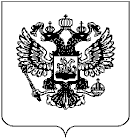 Российская ФедерацияКлетнянский муниципальный районБрянской областиСБОРНИКмуниципальных правовых актовКлетнянского муниципального района(данное опубликование является официальным)№ 30(25 августа 2022г.)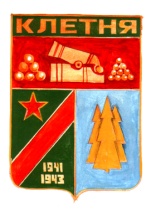 2022СОДЕРЖАНИЕРОССИЙСКАЯ ФЕДЕРАЦИЯКЛЕТНЯНСКИЙ РАЙОННЫЙ СОВЕТ НАРОДНЫХ ДЕПУТАТОВРЕШЕНИЯот   24.08.2022г.							                   № 27-1п.КлетняО готовности  объектов жилищно-коммунального хозяйстваи соцкультбыта   Клетнянского района к работе в осенне-зимний период 2022-2023 гг	Обсудив и приняв к сведению информацию «О готовности  объектов жилищно-коммунального хозяйства и соцкультбыта   Клетнянского района к работе в осенне-зимний период 2021-2022 годов»КЛЕТНЯНСКИЙ РАЙОННЫЙ СОВЕТ НАРОДНЫХ ДЕПУТАТОВ	РЕШИЛ:	1. Рекомендовать администрации района: 	- провести контрольные проверки готовности служб жизнеобеспечения и жилищно-коммунального хозяйства к работе в зимних условиях с оформлением соответствующих актов готовности;	- назначить ответственным  за подготовку и получение Паспорта готовности Клетнянского района к отопительному периоду 2022-2023 годов первого зам.главы администрации Клетнянского района С.Н.Васькина.	2. Рекомендовать главам сельских поселений в подготовительный период осуществить контрольные проверки готовности служб жизнеобеспечения, жилищно-коммунального хозяйства к работе в зимних условиях 2022-2023 годов и принять все необходимые меры по ее завершению к началу отопительного сезона.3. Организацию исполнения настоящего решения возложить на администрацию Клетнянского района.4. Контроль за исполнением настоящего решения возложить на постоянную комиссию Клетнянского районного Совета по вопросам промышленности, строительства, транспорта, ЖКХ и сферы обслуживания (Семенцов А.В.).       Глава Клетнянского района      				                            Е.В.КарловаРОССИЙСКАЯ ФЕДЕРАЦИЯКЛЕТНЯНСКИЙ РАЙОННЫЙ СОВЕТ НАРОДНЫХ ДЕПУТАТОВ РЕШЕНИЕот 24.08.2022 г.					                               №	 27-2п. КлетняО состоянии системы образования и готовности образовательных учрежденийк новому учебному году	Заслушав информацию Управления образования администрации Клетнянского района по вопросу  «О состоянии системы образования и готовности образовательных учреждений к новому 2022-2023 учебному году»,КЛЕТНЯНСКИЙ РАЙОННЫЙ СОВЕТ НАРОДНЫХ ДЕПУТАТОВ РЕШИЛ:1. Информацию Управления образования администрации Клетнянского района по вопросу  «О состоянии системы образования и готовности образовательных учреждений к новому 2022-2023 учебному году» принять к сведению.2. Управлению образования администрации Клетнянского района (Петухов Ю.А.):2.1. Совершенствовать материально-техническую базу для реализации федерального государственного образовательного стандарта нового поколения.Срок: 2022-2023 учебный год2.2. Продолжить создание современных условий воспитания и обучения дошкольников, обучающихся общеобразовательных учреждений;Срок: Постоянно2.3. Обеспечить неукоснительное исполнения Указов Президента Российской Федерации по обеспечению уровня заработной платыСрок: 2022-2023 учебный год2.4. Во взаимодействии с высшими учебными заведениями принять меры направленные на привлечение молодых специалистов на работу в образовательные организации района.Срок: январь-июнь 2023 года3. Настоящее решение опубликовать в сборнике муниципальных правовых актов Клетнянского муниципального района.Глава Клетнянского района				                Е.В. КарловаРОССИЙСКАЯ ФЕДЕРАЦИЯКЛЕТНЯНСКИЙ РАЙОННЫЙ СОВЕТ НАРОДНЫХ ДЕПУТАТОВРЕШЕНИЕОт    24.08.2022г.                                                                 				    № 27-3         п. КлетняОб установке мемориальной доски на фасаде здания МБОУ КлетнянскаяСОШ № 2 имени Героя Советского Союза Н.В.Можаева	В целях увековечения памяти погибшего при исполнении воинского долга в ходе спецоперации на территории ДНР и ЛНР Голикова Сергея Владимировича, на основании ходатайства  Администрации Клетнянского района, в соответствии с Положением «О порядке присвоения имен выдающихся личностей муниципальным предприятиям и учреждениям, установки мемориальных досок, памятных знаков в Клетнянском муниципальном районе» утвержденным решением Клетнянского районного Совета народных депутатов № 27-9/1 от 20.07.2017г. КЛЕТНЯНСКИЙ РАЙОННЫЙ СОВЕТ НАРОДНЫХ ДЕПУТАТОВ РЕШИЛ:1. Установить мемориальную доску на фасаде здания, расположенного по адресу: Российская Федерация, Брянская область, Клетнянский муниципальный район,  поселок Клетня, улица Вокзальная, дом 26, закрепленного на праве оперативного управления за муниципальным бюджетным общеобразовательным учреждением «Клетнянская СОШ № 2 имени Героя Советского Союза Н.В.Можаева». 2. Администрации Клетнянского района организовать изготовление и установку мемориальной доски, произвести регистрацию и учет в соответствии с частью 5 Положения «О порядке присвоения имен выдающихся личностей муниципальным предприятиям и учреждениям, установки мемориальных досок, памятных знаков в Клетнянском муниципальном районе».3. Настоящее решение опубликовать в Сборнике муниципальных правовых актов Клетнянского района и на официальном сайте администрации Клетнянского района (adm-kletnya.ru) в сети «Интернет».4. Настоящее решение вступает в силу со дня его официального опубликования.Глава Клетнянского района    						Е.В.Карлова	РОССИЙСКАЯ ФЕДЕРАЦИЯКЛЕТНЯНСКИЙ РАЙОННЫЙ СОВЕТ НАРОДНЫХ ДЕПУТАТОВРЕШЕНИЕот    24.08.2022 года                                                                                    № 27-4п.КлетняО   внесении  изменений   в   Положение   «О порядке составления, рассмотрения  и утверждения бюджета Клетнянского   муниципального   района   Брянской области,     а также порядке  представления, рассмотрения  и  утверждения отчетности об исполнении  бюджета  и  его внешней проверке»КЛЕТНЯНСКИЙ РАЙОННЫЙ СОВЕТ НАРОДНЫХ ДЕПУТАТОВ РЕШИЛ:1. Внести в Положение «О порядке составления, рассмотрения и утверждения бюджета Клетнянского муниципального района Брянской области, а также порядке  представления, рассмотрения и утверждения отчетности об исполнении бюджета и его внешней проверке», утвержденное Решением Клетнянского районного Совета народных депутатов от 19 июля 2013 года №35-4 «Об утверждении Положения «О порядке составления, рассмотрения и утверждения бюджета Клетнянского муниципального района Брянской области, а также порядке  представления, рассмотрения и утверждения отчетности об исполнении бюджета и его внешней проверке» (с изменениями от 30.11.21.№19-2) следующие изменения:1.1.  Подпункт 18 пункта 1 раздела 3 главы 1 исключить.2. Настоящее Решение вступает в силу со дня его официального опубликования.3. Опубликовать настоящее решение в Сборнике муниципальных правовых актов Клетнянского района и на официальном сайте администрации Клетнянского района в сети  «Интернет» (adm-kletnya.ru).4. Контроль за исполнением настоящего решения возложить на постоянную комиссию по бюджету, налогам и экономической реформе.Глава Клетнянского района                                 		                 Е.В.КарловаИсп. В.Н.КортелеваТел. (483 38) 9 18 31РОССИЙСКАЯ  ФЕДЕРАЦИЯКЛЕТНЯНСКИЙ РАЙОННЫЙ СОВЕТ НАРОДНЫХ ДЕПУТАТОВРЕШЕНИЕот      24.08.2022 года                                    				   № 27-5п.КлетняО внесении изменений в Положение о порядке установления, и перерасчета пенсии за выслугу лет лицам, замещавшим должности муниципальной службы в муниципальномобразовании «Клетнянский муниципальный район»             Рассмотрев предложение администрации Клетнянского района о внесении изменений в Положение о порядке установления, выплаты и перерасчета пенсии за выслугу лет лицам, замещавшим должности муниципальной службы в муниципальном образовании «Клетнянский муниципальный район», утвержденное решением Клетнянского районного Совета народных депутатов от 30.11.2012 г. №30-3/4 «Об утверждении Положения о порядке установления, выплаты и перерасчета пенсии за выслугу лет лицам, замещавшим должности муниципальной службы в муниципальном образовании «Клетнянский муниципальный район»  (в редакции Решений Клетнянского районного Совета народных депутатов от 21.07.2016. №19-5, от 20.07.2017. № 27-4, от 19.07.2018. №37-2, от 29.11.2018. №40-11, от 22.05.19. №44-5), руководствуясь пунктом 19 данного Положения,     	КЛЕТНЯНСКИЙ РАЙОННЫЙ СОВЕТ НАРОДНЫХ ДЕПУТАТОВ 	РЕШИЛ:Внести изменения в Положение о порядке установления, выплаты и перерасчета пенсии за выслугу лет лицам, замещавшим должности муниципальной службы в муниципальном образовании «Клетнянский муниципальный район», утвержденное решением Клетнянского районного Совета народных депутатов от 30.11.2012 г. №30-3/4 «Об утверждении Положения о порядке установления, выплаты и перерасчета пенсии за выслугу лет лицам, замещавшим должности муниципальной службы в муниципальном образовании «Клетнянский муниципальный район» (редакции Решений Клетнянского районного Совета народных депутатов от 21.07.2016. №19-5, от 20.07.2017. № 27-4, от 19.07.2018. №37-2, от 29.11.2018. №40-11, от 22.05.19. №44-5),  изложив пункт 6 в следующей редакции:«6. Размер пенсии за выслугу лет не может быть ниже 3332,16 рубля.»2. Настоящее решение вступает в силу со дня его официального опубликования и распространяется на правоотношения, возникшие с 01.10.2022 года.3. Опубликовать настоящее решение в Сборнике муниципальных правовых актов Клетнянского района и на официальном сайте администрации Клетнянского района в сети  «Интернет» (adm-kletnya.ru).4. Контроль за исполнением настоящего решения возложить на постоянную комиссию по вопросам социальной политики, материнства и детства.Глава Клетнянского района                                                          Е.В.КарловаИсп.В.Н.КортелеваТел.(438 38) 91452РОССИЙСКАЯ ФЕДЕРАЦИЯКлетнянский районный Совет народных депутатовРЕШЕНИЕот 24 августа 2022 года                                                                                    № 27-6О внесении изменений в Решение Клетнянского районного Совета народных депутатов«О бюджете Клетнянского муниципального района Брянской области на 2022 годи на плановый период 2023 и 2024 годов»Клетнянский районный Совет народных депутатовРешил:Внести в Решение Клетнянского районного Совета народных депутатов от 14.12.21.№20-1 (в редакции Решения Клетнянского районного Совета народных депутатов от 27.04.22.№24-1) следующие изменения:1. В пункте 1:в абзаце втором цифры «368 177 493,66» заменить цифрами «364 932 001,33»;в абзаце третьем цифры «382 004 159,14» заменить цифрами «382 945 705,51»;в абзаце четвертом цифры «13 826 665,48» заменить цифрами «18 013 704,18»;2. В пункте 9 цифры  «5 587 309,00» заменить цифрами «3 521 497,00».3. В пункте 11 цифры  «299 122 893,66» заменить цифрами «295 877 401,33».4. Дополнить Решение приложением 1.2 согласно приложению 1 к настоящему Решению.5. Дополнить Решение приложением 3.2 согласно приложению 2 к настоящему Решению.6. Дополнить Решение приложением 4.2 согласно приложению 3 к настоящему Решению.7. Дополнить Решение приложением 5.2 согласно приложению 4 к настоящему Решению.8. Приложение 8 изложить в новой редакции согласно приложению 5 к настоящему Решению.9. Опубликовать настоящее Решение в Сборнике муниципальных правовых актов Клетнянского муниципального района и разместить на официальном сайте администрации Клетнянского района с сети Интернет http://www.adm-kletnya.ru.10. Настоящее Решение  вступает в силу со дня его опубликования.Глава Клетнянского района                                                         Е.В.КарловаИсп.В.Н.КортелеваТел.9 14 52Номер и датаЗаголовокСтр.123№ 27-124.08.2022г.О готовности  объектов жилищно-коммунального хозяйстваи соцкультбыта   Клетнянского района к работе в осенне-зимний период 2022-2023 гг№ 27-224.08.2022г.О состоянии системы образования и готовности образовательных учреждений к новому учебному году№ 27-324.08.2022г.Об установке мемориальной доски на фасаде здания МБОУ Клетнянская СОШ № 2 имени Героя Советского Союза Н.В.Можаева№ 27-424.08.2022г.О   внесении  изменений   в   Положение   «О порядке составления, рассмотрения  и утверждения бюджета Клетнянского   муниципального   района   Брянской области,     а также порядке  представления, рассмотрения  и  утверждения отчетности об исполнении  бюджета  и  его внешней проверке»№ 27-524.08.2022г.О внесении изменений в Положение о порядке установления, и перерасчета пенсии за выслугу лет лицам, замещавшим должности муниципальной службы в муниципальном образовании «Клетнянский муниципальный район»№ 27-624.08.2022г.О внесении изменений в Решение Клетнянского районного Совета народных депутатов «О бюджете Клетнянского муниципального района Брянской области на 2022 год и на плановый период 2023 и 2024 годов»(Приложения к настоящему решению размещены на официальном сайте администрации Клетнянского района в сети Интернет http://www.adm-kletnya.ru)